В соответствии с Распоряжением Кабинета Министров Республики Татарстан от 29.03.2019 № 650-р в целях сдерживания роста цен на продукты питания и обеспечения населения Елабужского муниципального района сельскохозяйственной продукцией и продовольственными товарами повседневного спросаПОСТАНОВЛЯЮ:1. Провести еженедельные ярмарки по реализации  сельскохозяйственной продукции и продовольственных товаров повседневного спроса с 13.04.2019 по 11.05.2019 по субботам с 09.00 до 16.00 часов по адресу:  г. Елабуга, улица Марджани, д. 34 А (прилегающая территория к ТЦ «Мираж»).2. Сектору торговли и бытового обслуживания Исполнительного комитета Елабужского муниципального района (Парунина Э.К.) совместно с Управлением сельского хозяйства и продовольствия Министерства сельского хозяйства и продовольствия Республики Татарстан в Елабужском муниципальном районе (Нургаянов Л.Ф.) обеспечить завоз сельскохозяйственной продукции и продовольственных товаров повседневного спроса на место проведения ярмарок.3. Обеспечить участие в ярмарках крестьянско-фермерских хозяйств,  личных подсобных хозяйств, жителей сельских населенных пунктов, сельхозтоваропроизводителей, предприятий перерабатывающей промышленности, торговли, общественного питания Елабужского муниципального района.4. Установить, что торговля сельскохозяйственной и мясной продукцией на ярмарках допускается с транспортных средств и лотков в строго отведенном месте при наличии необходимых сопроводительных документов и надлежащем содержании мест торговли. 5. Начальнику МКУ «Управление культуры Исполнительного комитета Елабужского муниципального района» (Сизинцева Т.И.) организовать музыкальное сопровождение ярмарки.6. Отделу муниципального контроля Исполнительного Елабужского муниципального района (Мартыненко М.И.) осуществлять контроль в области торговой деятельности в соответствии с законодательством Российской Федерации.7. Предложить начальнику отдела инфраструктурного развития Исполнительного комитета города Елабуга (Николаев Е.Н.) организовать транспортные услуги по доставке сельскохозяйственной продукции лицам пенсионного возраста по предоставлению пенсионного удостоверения в дни ярмарки без взимания платы.8. Рекомендовать:8.1. Исполнительному комитету города Елабуга (Мокшин К.В.) установить биотуалет и мусорные контейнеры.8.2. Главам сельских поселений Елабужского муниципального района довести до сведения жителей населенных пунктов о проведении еженедельных ярмарок по реализации сельскохозяйственной продукции и продовольственных товаров повседневного спроса и обеспечить их участие.8.3. Отделу Министерства внутренних дел России по Елабужскому району (Пономарев Ю.Н.) оказать содействие в обеспечении общественного порядка и безопасности граждан  в месте проведения ярмарок.8.4. Государственному бюджетному учреждению «Елабужское районное государственное ветеринарное объединение» (Хайриев Р.Г.) обеспечить еженедельный контроль за поступлением и реализацией населению продукции животного происхождения.8.5. Территориальному отделу Управления Роспотребнадзора по Республике Татарстан (Татарстан) в Елабужском, Агрызском, Менделеевском районах (Салихова Р.З.) усилить контроль за качеством и безопасностью пищевой продукции.9. ОАО «Татмедиа Алпресс» (Качаева С.Р.), автономному учреждению Елабужского муниципального района «Елабужская служба новостей» (Губянова Л.Е.) обеспечить освещение хода проведения ярмарок в средствах массовой информации.10. Настоящее постановление подлежит официальному опубликованию.11. Контроль за исполнением настоящего постановления возложить на заместителя руководителя исполнительного комитета Елабужского муниципального района по экономике и проектам Закирова Р.Р.Руководитель                                                                                       Р.С. ХайруллинИСПОЛНИТЕЛЬНЫЙ КОМИТЕТ ЕЛАБУЖСКОГО МУНИЦИПАЛЬНОГО РАЙОНАРЕСПУБЛИКИ ТАТАРСТАН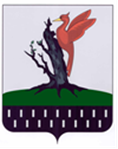 ТАТАРСТАН  РЕСПУБЛИКАСЫАЛАБУГА  МУНИЦИПАЛЬРАЙОНЫБАШКАРМА КОМИТЕТЫПОСТАНОВЛЕНИЕКАРАР05.04.2019№ 512О проведении ярмарок по реализации  сельскохозяйственной продукции и продовольственных товаров повседневного спроса на территории Елабужского муниципального района